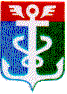 РОССИЙСКАЯ ФЕДЕРАЦИЯПРИМОРСКИЙ КРАЙКОНТРОЛЬНО-СЧЕТНАЯ ПАЛАТА
 НАХОДКИНСКОГО ГОРОДСКОГО ОКРУГА692900. Приморский край, г. Находка, Находкинский пр-т,14тел.(4236) 69-22-91 факс (4236) 74-79-26 E-mail: ksp@ksp-nakhodka.ruЗАКЛЮЧЕНИЕна проект постановления администрации Находкинского городского округа«О внесении изменений в муниципальную программу«Развитие образования в Находкинском городском округена 2015 – 2019 годы», утвержденную постановлениемадминистрации Находкинского городского округа от 29.08.2014 года № 1612 30 августа 2016 года			                                                    г. НаходкаЗаключение Контрольно-счетной палаты Находкинского городского округа (далее КСП НГО) на проект постановления администрации Находкинского городского округа «О внесении изменений в муниципальную программу «Развитие образования в Находкинском городском округе на 2015 – 2019 годы», утвержденную постановлением администрации Находкинского городского округа от 29.08.2014 года № 1612  (далее – проект постановления, проект) подготовлено в соответствии с Бюджетным кодексом Российской Федерации (далее – Бюджетный кодекс, БК РФ), п. 7 ч. 2 ст. 9 Федерального закона от 07.02.2011 № 6-ФЗ «Об общих принципах организации и деятельности контрольно-счетных органов субъектов Российской Федерации и муниципальных образований», Решением о бюджетном процессе в Находкинском городском округе  от 30.10.2013г. № 265-НПА (далее – Решение о бюджетном процессе), Решением о Контрольно-счетной палате Находкинского городского от 30.10.2013г № 264-НПА, Решением Думы Находкинского городского округа от 30.09.2015г. №744-НПА « О порядке рассмотрения Думой Находкинского городского округа проектов муниципальных программ и предложений о внесении изменений в муниципальные программы Находкинского городского округа».Настоящее Заключение на изменения (проект постановления администрации НГО)  в  указанную муниципальную программу, подготовлено аудитором КСП НГО Кравченко В.В. на основании обращения и.о. главы Находкинского городского округа Б.И.Гладких от 25.08.2016 года № 1-31-2223 и  распоряжения председателя Контрольно-счетной палаты НГО от  26.08.2016 года № 51-Р.При подготовке настоящего заключения дополнительно использованы следующие нормативные документы: Федеральный закон от 06.10.2003 № 131-ФЗ "Об общих принципах организации местного самоуправления в Российской Федерации" (далее - Федеральный закон № 131-ФЗ);  ст. 35,48 Устава Находкинского городского округа; постановление администрации Находкинского городского округа от 28.09.2015 года № 1316 «О порядке принятия решений о разработке, формировании и реализации муниципальных программ в НГО» (далее – Порядок принятия решений о разработке, формирования и  реализации муниципальных программ);Решение Думы Находкинского городского округа от 30.06.2016г. №904-НПА.Целью финансово-экономической экспертизы является подтверждение полномочий по установлению/изменению расходных обязательств, подтверждение обоснованности размера расходного обязательства, установление экономических последствий принятия нового (изменения действующего) расходного обязательства для бюджета муниципального образования или подтверждение отсутствия нарушений и недостатков проекта муниципальной программы, создающих условия для неправомерного и (или) неэффективного использования средств НГО.Целью внесения изменений в   указанную Программу является:  -  уточнение мероприятий и объемов их финансирования, изменение бюджетных ассигнований, утвержденных на выполнение муниципальной программы путем внесения изменений   в подпрограммы и мероприятия. Ответственным исполнителем муниципальной программы является   управление образования администрации Находкинского городского округа. Рассмотрев проект постановления администрации Находкинского городского округа «О внесении изменений в муниципальную программу «Развитие образования в Находкинском городском округе на 2015 – 2019 годы», Контрольно-счетная палата отмечает:В пакете документов, представленных одновременно с проектом постановления администрации НГО, отсутствуют:пояснительная записка;отчет о исполнении муниципальной программы за 2015г.;расчет нормативных затрат на оказание муниципальных услуг, в соответствии с Методическими рекомендациями по расчету нормативных затрат на оказание (выполнение) муниципальных услуг (работ), утвержденных приказом начальника финансового управления администрации Находкинского городского округа от 04.04.2011г. №17, обоснование роста нормативных затрат на оказание муниципальных услуг (план на 2015г.- 32,65 тыс.руб,,  план на 2016г. - 41,30 тыс.рублей, план по проекту на 2016г. – 44,65 тыс.руб.); обоснование исключения из муниципальной программы (п.1.1. проекта изменений) мероприятий по организации питания обучающихся муниципальных общеобразовательных учреждений и компенсации родительской платы за присмотр и уход за ребенком в МДОУ, реализующих образовательную программу дошкольного образования.В Приложении №2 к проекту постановления администрации НГО «Изменения, вносимые в приложение №3 к программе «Развитие образования в Находкинском городском округе на 2015 – 2019 годы», неправомерно планируется внести изменения в показатели оценки расходов за истекший 2015г., как по подпрограммам, так и по программе в целом.В Приложении №3 к проекту постановления администрации НГО «Изменения, вносимые в приложение №4 к программе  «Развитие образования в Находкинском городском округе на 2015 – 2019 годы», неправомерно планируется внести изменения в показатели за истекший 2015г.: подпрограмма 1 в редакции постановления администрации НГО от 29.12.2015г. №1801 – 627 254,74 тыс.руб., эта же подпрограмма в проекте постановления на 2015г. – 628 888,89 тыс.руб., подпрограмма 2 в редакции постановления администрации НГО от 29.12.2015г. №1801 -786 332,73 тыс.руб., эта же подпрограмма в проекте постановления – 792 768,80 тыс.руб., подпрограмма 3 – 166 538,24 тыс.руб./139 794,24 тыс.руб..В рамках экспертизы, предоставленного  проекта постановления  администрации НГО, Контрольно – счетная палата полагает целесообразным:- при подготовке указанного проекта постановления, учесть рекомендации  Контрольно – счетной палаты, изложенные в данном Заключении.Председатель Контрольно – счетной палаты Находкинского городского округа                                                Т.А. ГончарукАудитор                                                                                             В.В.Кравченко